SOPPKOMPENDIUMKORALL- OG KLUBBE/KØLLESOPPERBEGERSOPPERPLANTEPARASITTERPolyporalesPolyporaceaeKnuskkjuke (Fomes fomentarius)Knuskkjuke Side 19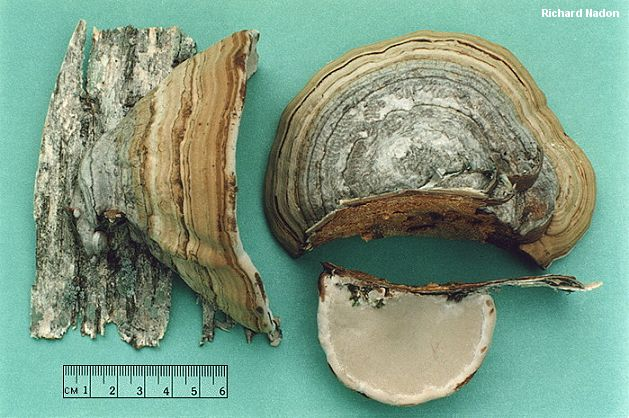 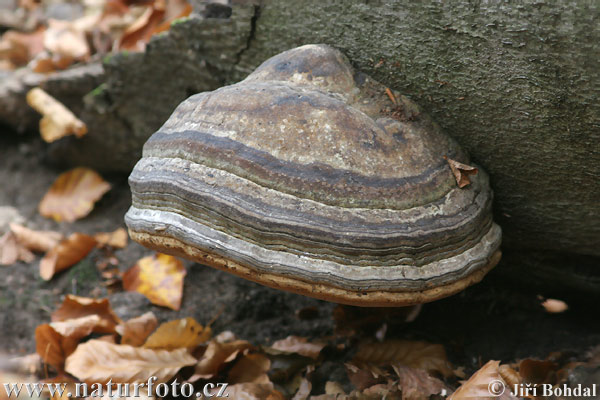 PolyporalesFomitophsidaceaeRødrandkjuke (Fomitopsis pinicola)RødrandkjukeSide 19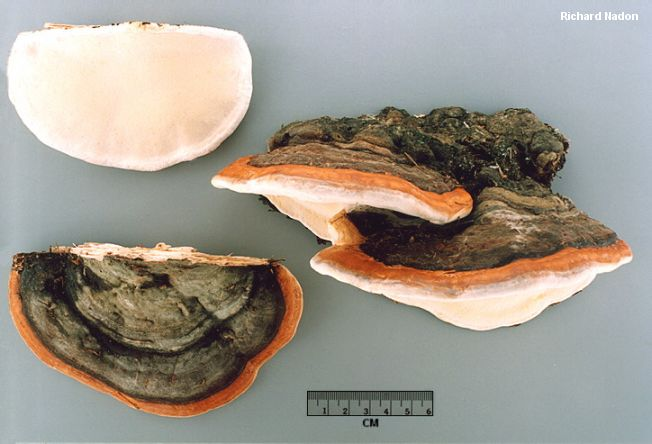 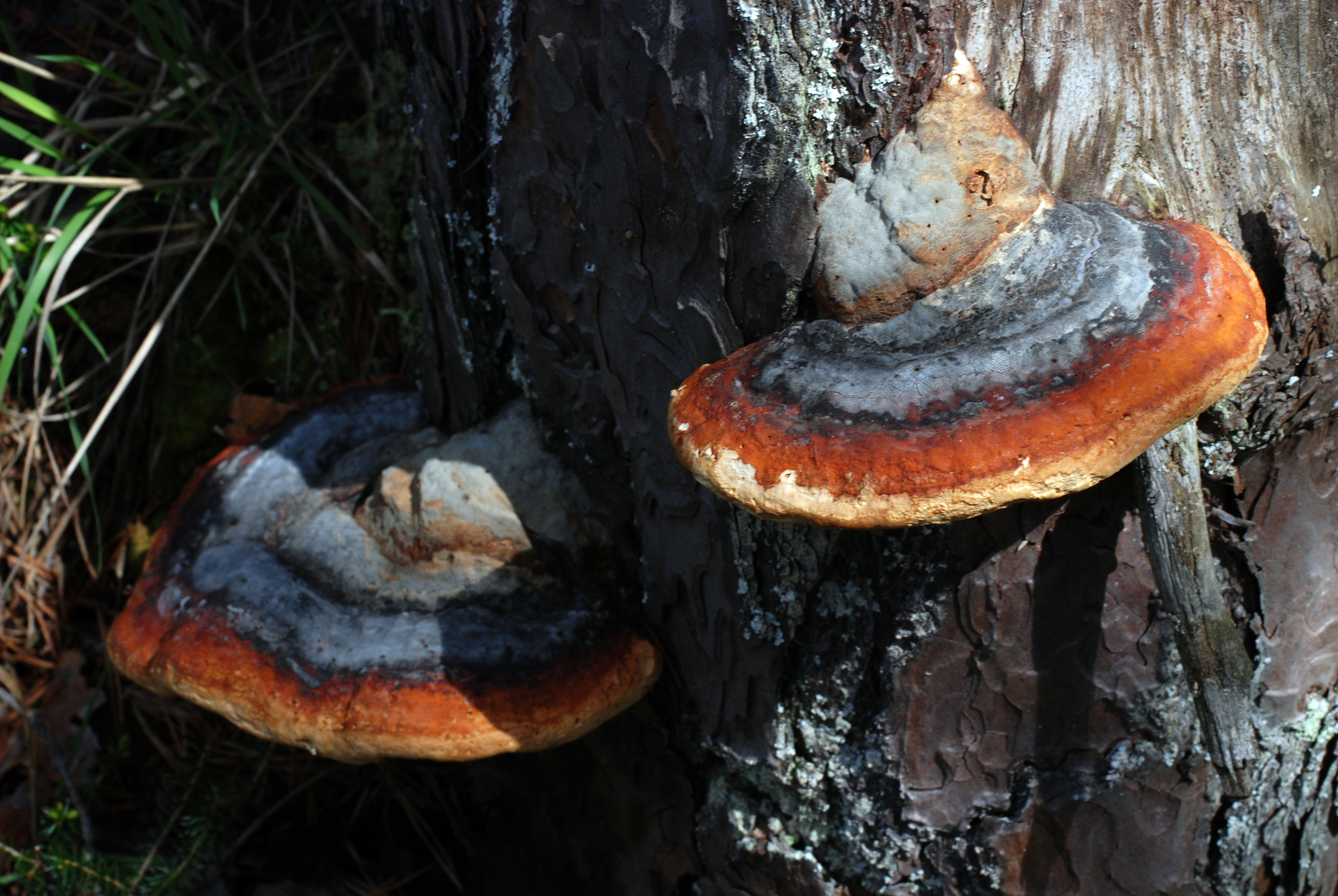 PolyporalesFomitophsidaceaeKnivkjuke (Piptoporus betulinus)KnivkjukeSide 19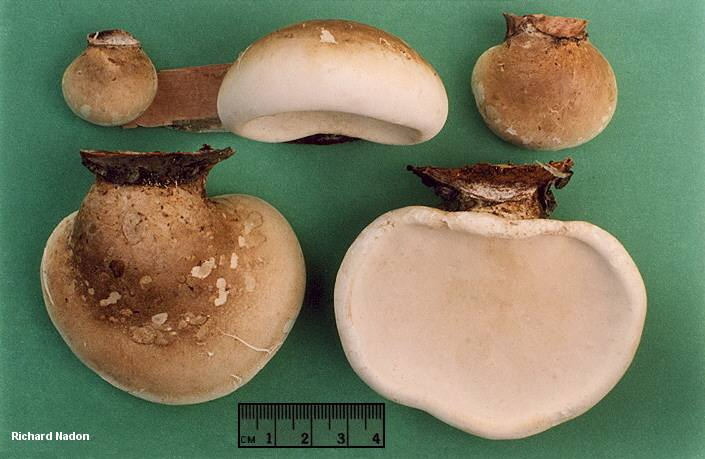 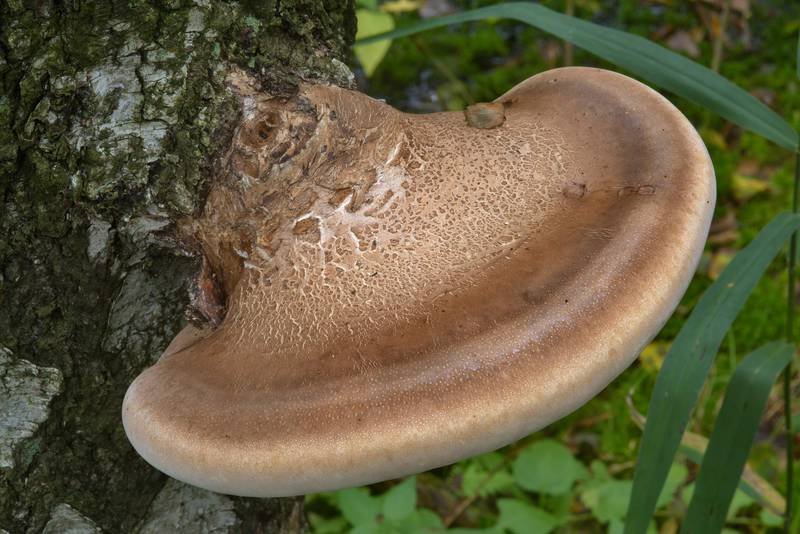 GomphalesGomphaceaeKorallsopp (Ramaria spp)Korallsopp- Hvitaktig/gul med brune sporer.- Fingeraktig forgreinet. Side 21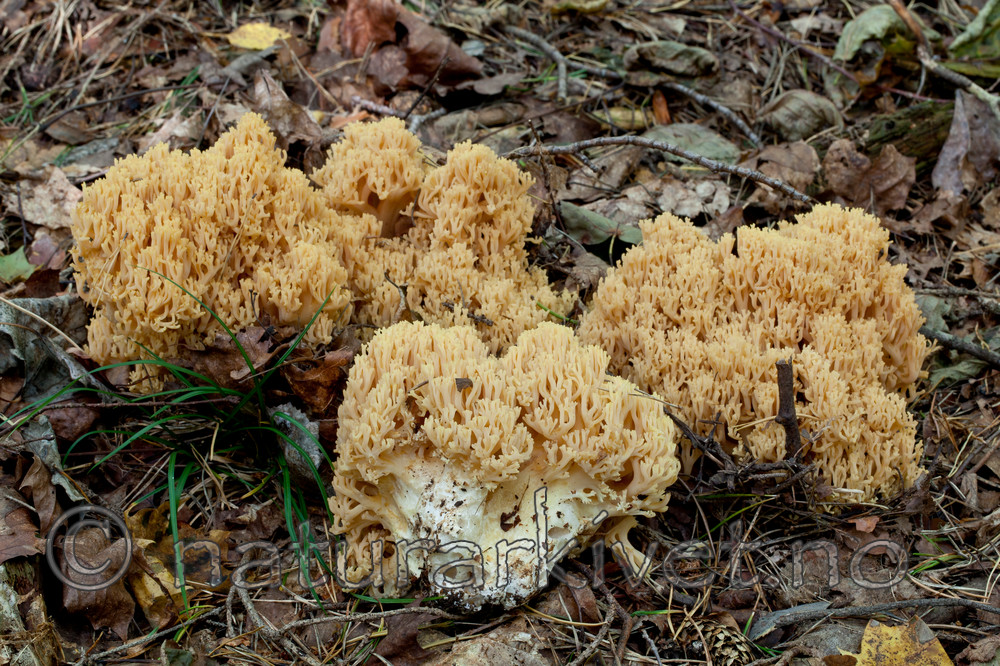 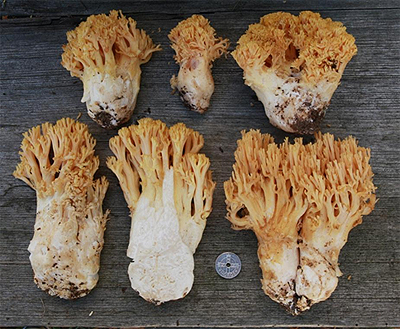 Gomphales ClavariadelphaceaeKlubbesopp (Clavariadelphus spp)Klubbesopp- Ugreinet, kølleformet.Side 21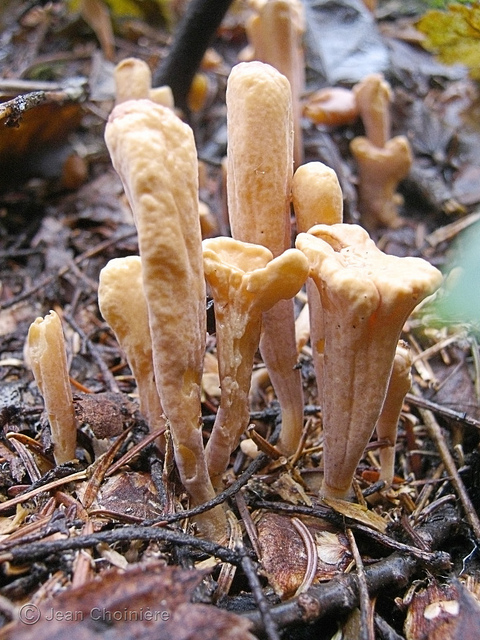 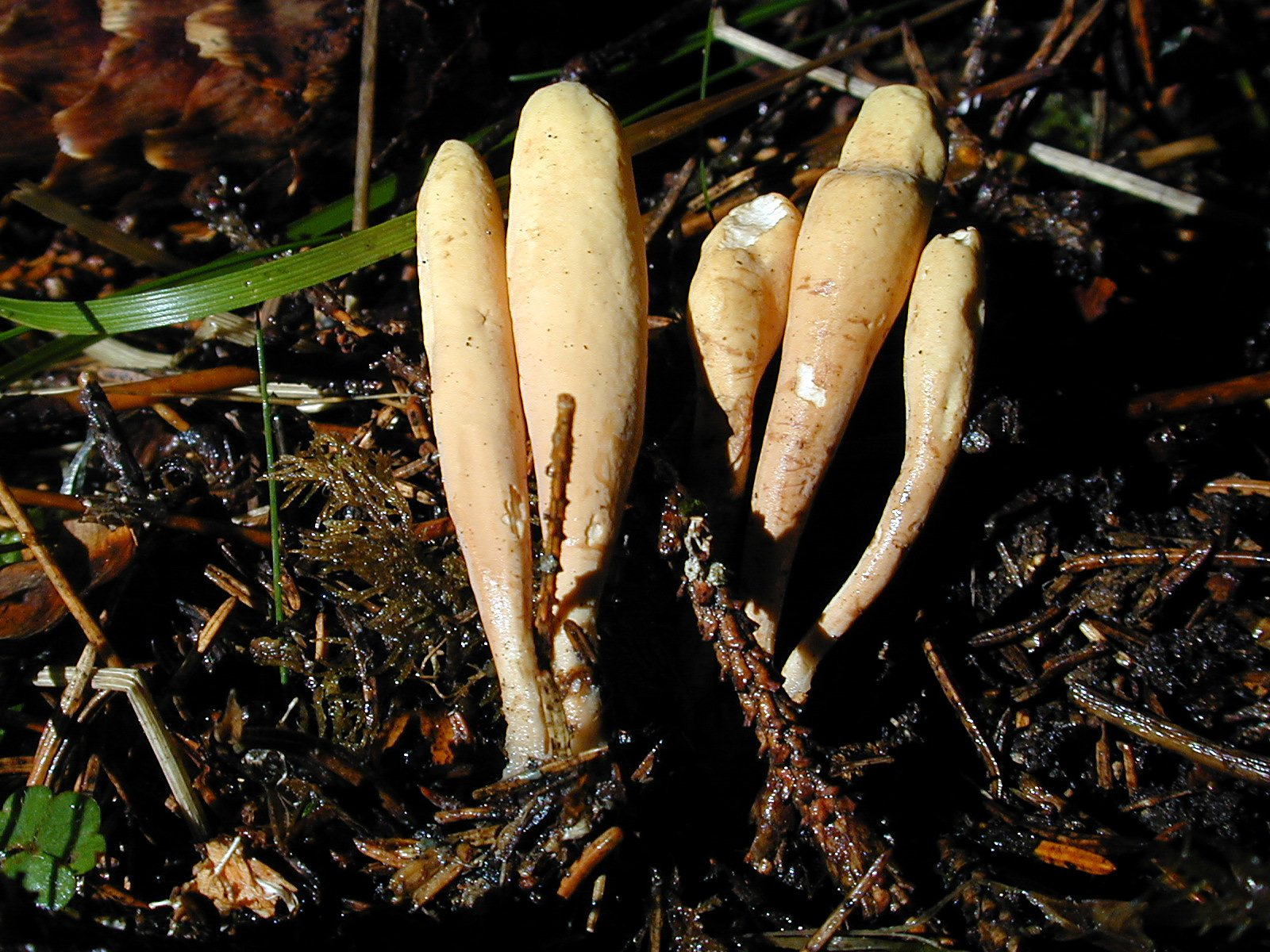 PezizalesPyronemataceaeOransjebeger (Aleuria)Orangsjebeger Side 23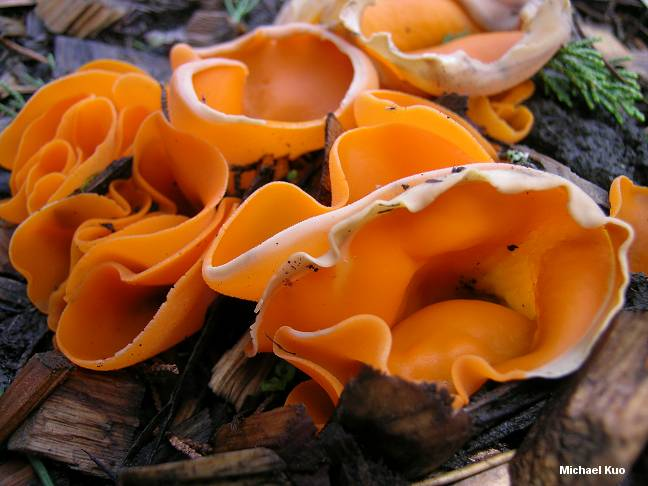 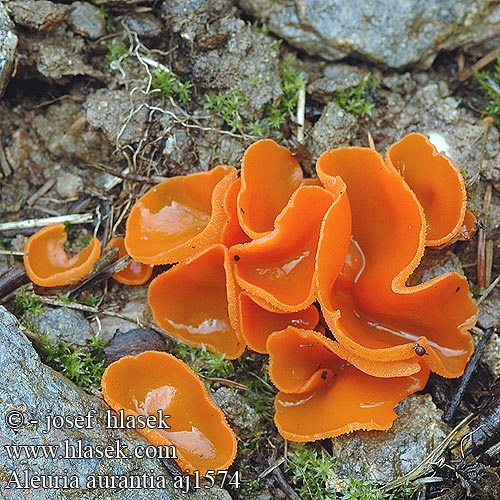 PezizalesPezizaceaeBegersopp (Peziza)BegersopperSide 23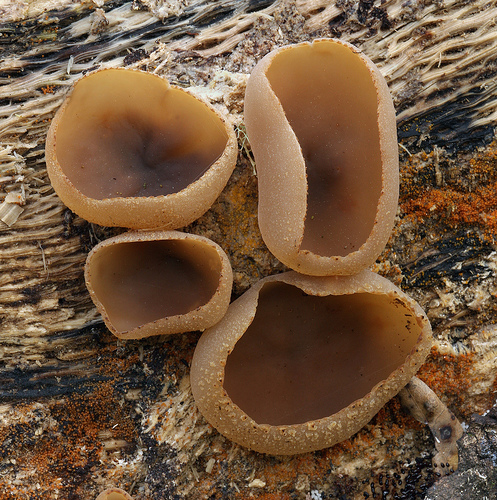 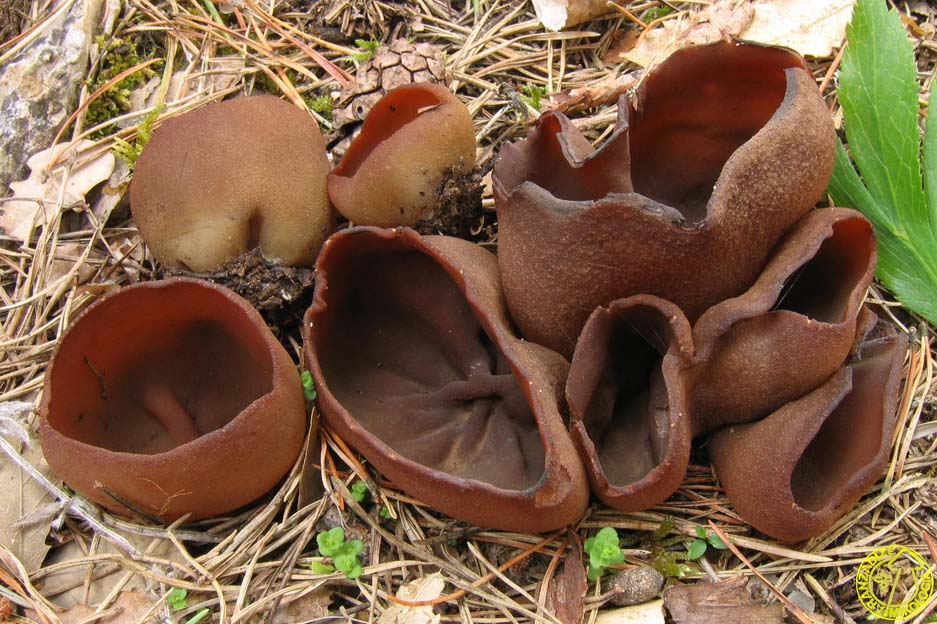 Hypocreales ClavicipitaceaeMeldrøye (Claviceps purpurea)Meldrøye- Svarte avlange former i modne aks av ulike gressarter. Side 24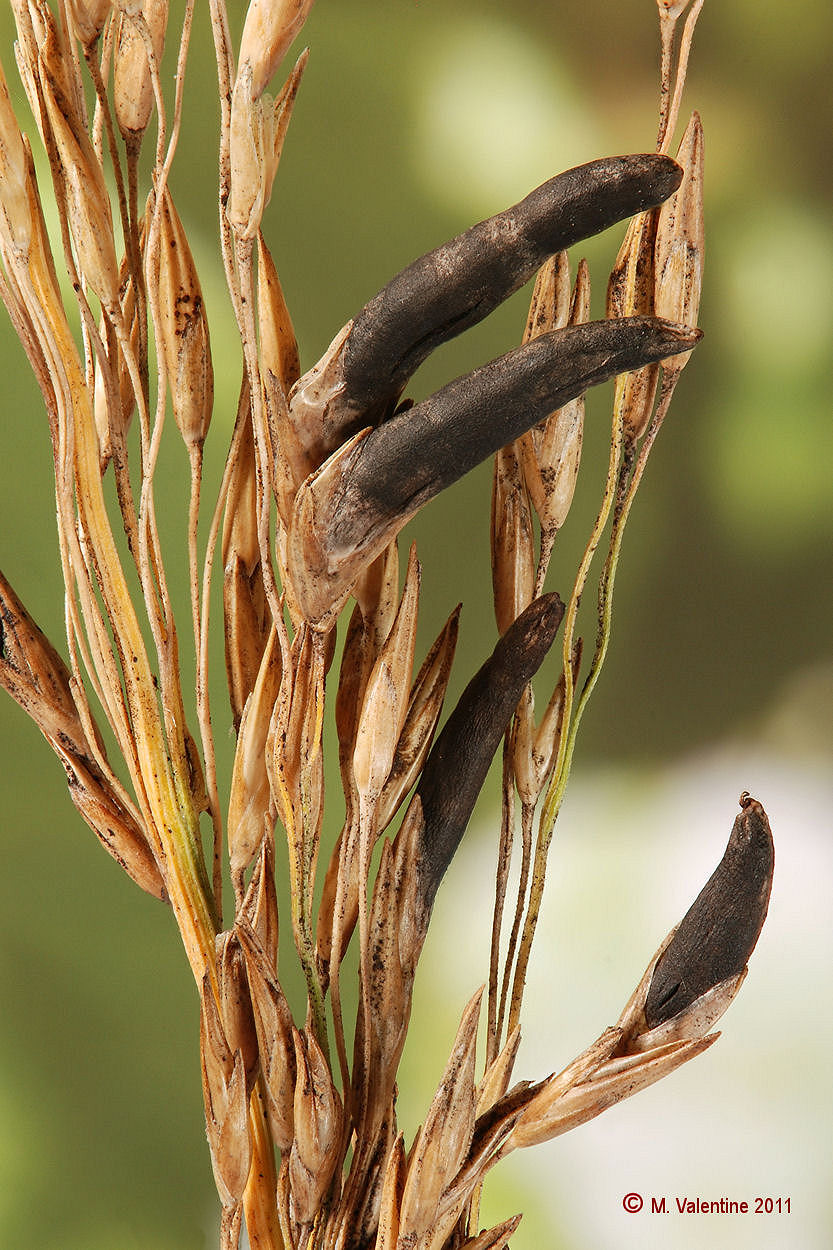 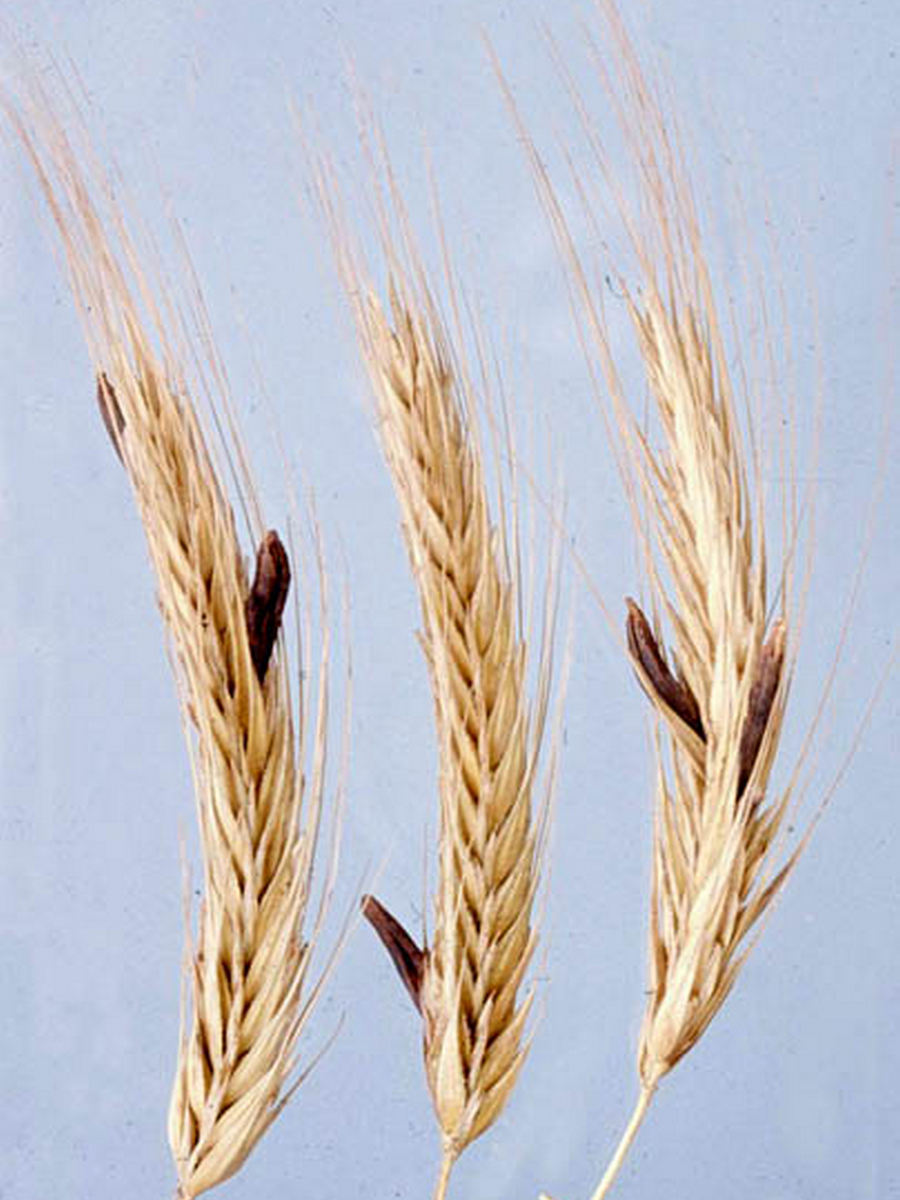 TyttebærklumpbaldTyttebærklumpblad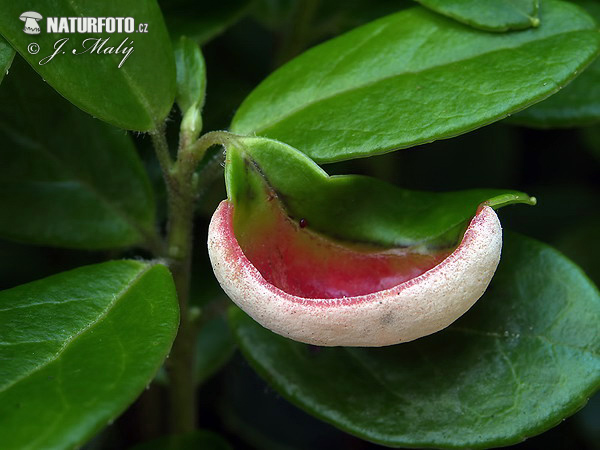 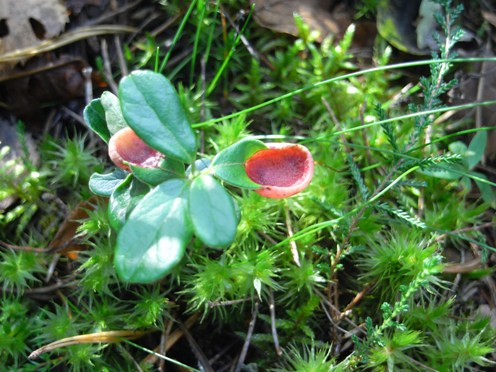 HypocrealesNectriaceaeRødvorte (Nectria cinnabarina)Rødvorte- Gir røde/rosa vorter på barken av døde grener på løvtrær. Hele året. - Svært vanlig (!)Side 24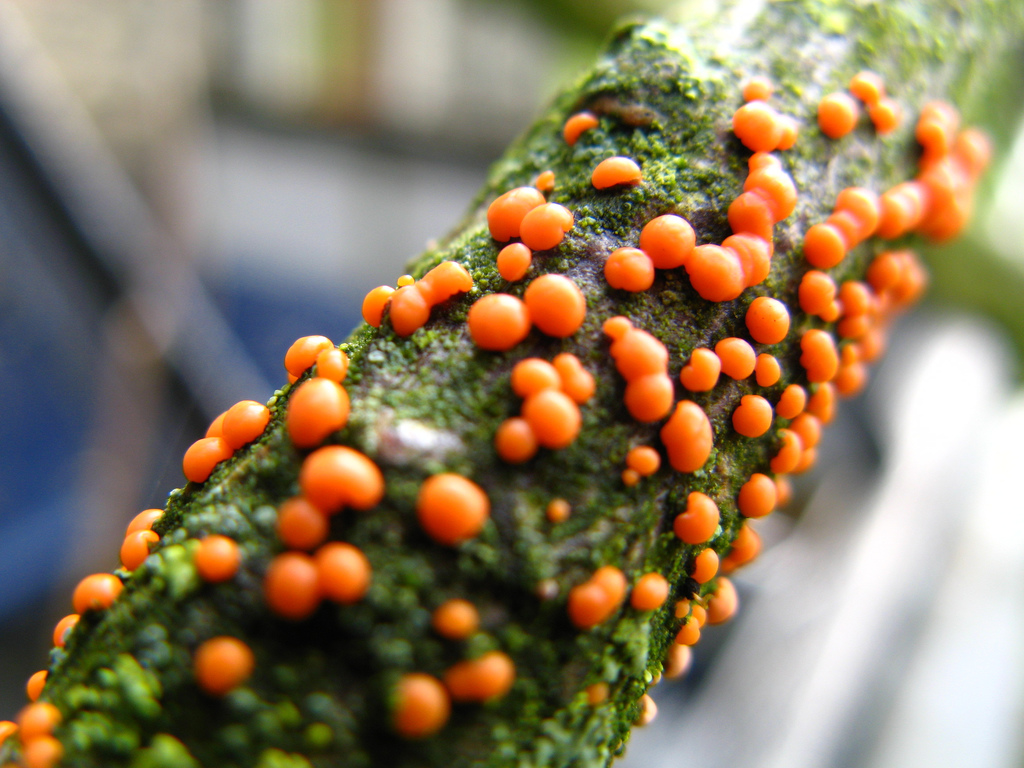 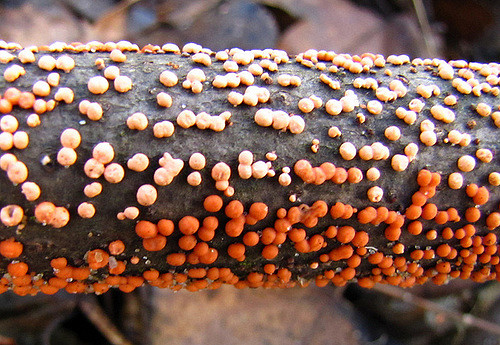 TaphrinalesTaphrinaceaeHeksekost“Heksekost på bjørk”- Parasitter på trær og urter.- Fører til unormal vekst.Side 24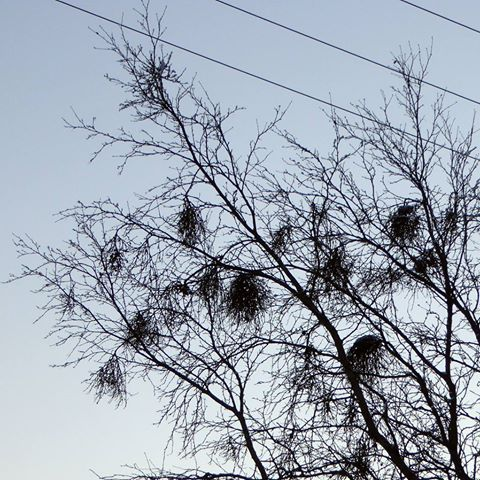 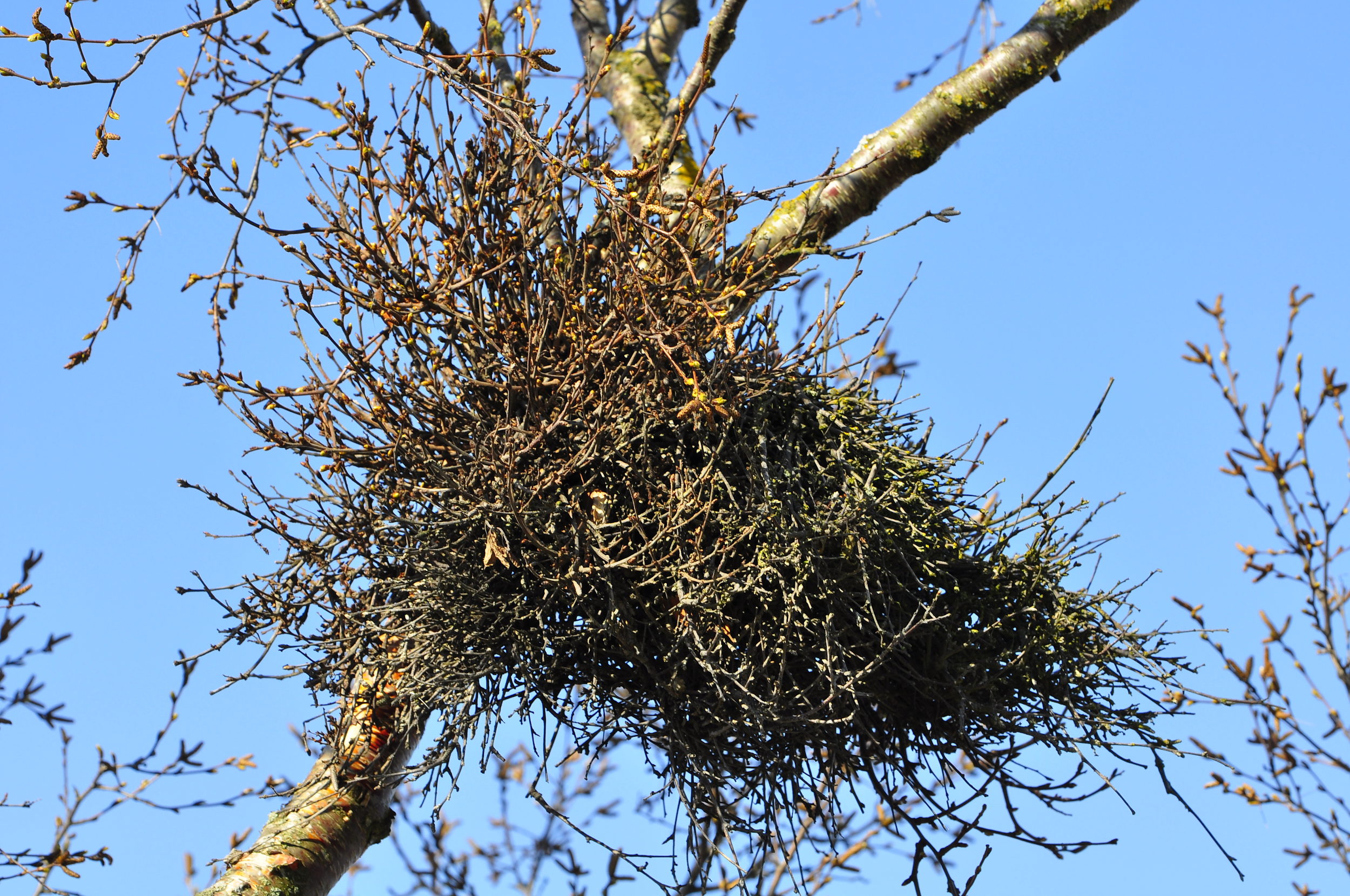 ErysiphalesErysiphaceaeLønnemeldugg (Uncinula tulasnei)Lønnemeldugg- Lever som parasitt på bladene til lønn. Sees som et hvitt belegg. Side 24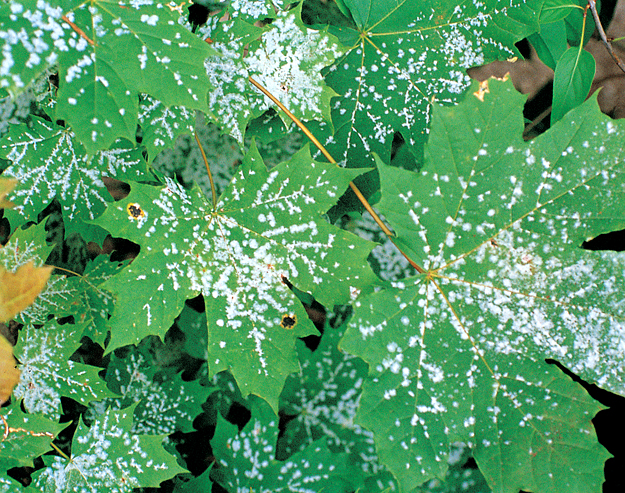 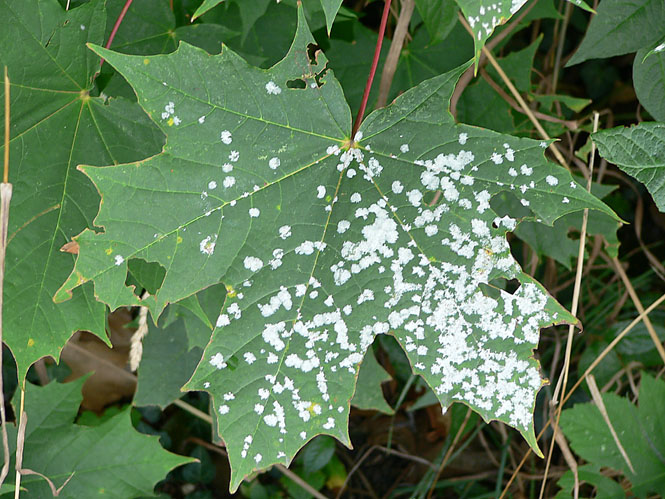 